This is JCNA’s most prestigious award for an individual club member.  It commemorates Andrew Whyte ( 1937-1958) who was in charge of Jaguar worldwide public relations for several years.  Born in Scotland, Andrew Whyte’s enthusiasm for Jaguar began in childhood.  He joined the company in 1955 and, by 1972, he was Jaguar’s public relations manager.  In 1979, he resigned and became a free-lance writer, concentrating on books about Jaguar, including Jaguar the Definitive History of a Great British Car.  Throughout his career, he supported the Jaguar enthusiast club movement, at local, national and world-wide levels, giving freely of his time and his encyclopedic knowledge of the marque.  His many contributions in preserving Jaguar history and dedicated involvement in Jaguar clubs were the basis for establishing the Andrew Whyte Award.Why is this award important?  Nominations for the Andrew Whyte Award are usually submitted by JCNA affiliate Clubs on behalf of members who volunteer their services well beyond the norm.  It is given for local service, North American service or contributions in both areas.  It is awarded to recognize hard work and dedication to JCNA and the Jaguar marque.1. Presented to Recognize Service At The Following Levels:a.	Local JCNA Clubb.	JCNA Regionc.	JCNA North America2.	Eligibility: Eligible:  JCNA members in good standing (including Members-at-Large).  The purpose of the Andrew Whyte Award is to recognize the service and contributions of individuals who work for unity, cooperation and good relations within the JCNA network.  Ineligible: Employees of Jaguar Land Rover.  Work performed for JCNA or Club members who have been compensated for their work.This is a lifetime award.3.	Presentation Intervals:The award will be presented at intervals of not less than 12 months. However, if the selection committee believes the criteria have not been met, it may not be presented in a given calendar year.4.	Services & Contributions:Services & Contributions for which a member is nominated may have been performed at any time during the period of JCNA membership.  There is no minimum qualifying membership period required.5.	Types of Service Qualifying a Nominee:a.	Holding office(s)b.	Working specific jobs at Club eventsc. 	Regular, documented attendance at Club functions (i.e., general meetings, Board & planning meetings, events) d.	Club membership promotion/growth e.	Working to improve communication with nearby Clubs & JCNA f.	Exhibiting leadership at local levelg.	Exhibiting non-partisan leadership at regional levels & aboveh.	Organizing meetings and eventsi.	Unique personal contribution other than above6.	Selection Method:The method of selecting the recipient of the Andrew Whyte Award will be as follows:a.	Nominations must come from a local Club or a JCNA Board memberb.	Nominations will be submitted via e-mail by December 31 of any year, using the JCNA form provided below:Bob Matejek, JCNA Special Awards Chair                awca@jcna.com  c.	The Special Award Chair will submit nominations to the Special Awards Committee, which will ultimately be responsible for evaluating the nominations and selecting the recipient.d.	The winner of the Andrew Whyte Award will be announced at the spring AGM banquet and the plaque will be presented to the winner or a representative.Please answer all questions.The candidate qualifies for this award because of the following exceptional contributions or accomplishments for the Club, Region or JCNA.  The narrative can be up to 300 words.  Be specific.  Attach separate sheet as required. Additional letters of support for the nominee will be accepted from supporters.  Please submit all information at the same time. Club President/Officer or JCNA Board Member: Co-Signatory Club Board Member or JCNA Board Member:  The nomination form requires two supporting Board names from either the local Club or JCNA and their e-mail address.  Actual signatures are not required to allow for complete and easy electronic filing.Nominations will be submitted via e-mail by December 31 of any year.Bob Matejek, JCNA Special Awards Chair         awca@jcna.comJaguar Clubs Of North America, Inc.Andrew Whyte AwardCriteria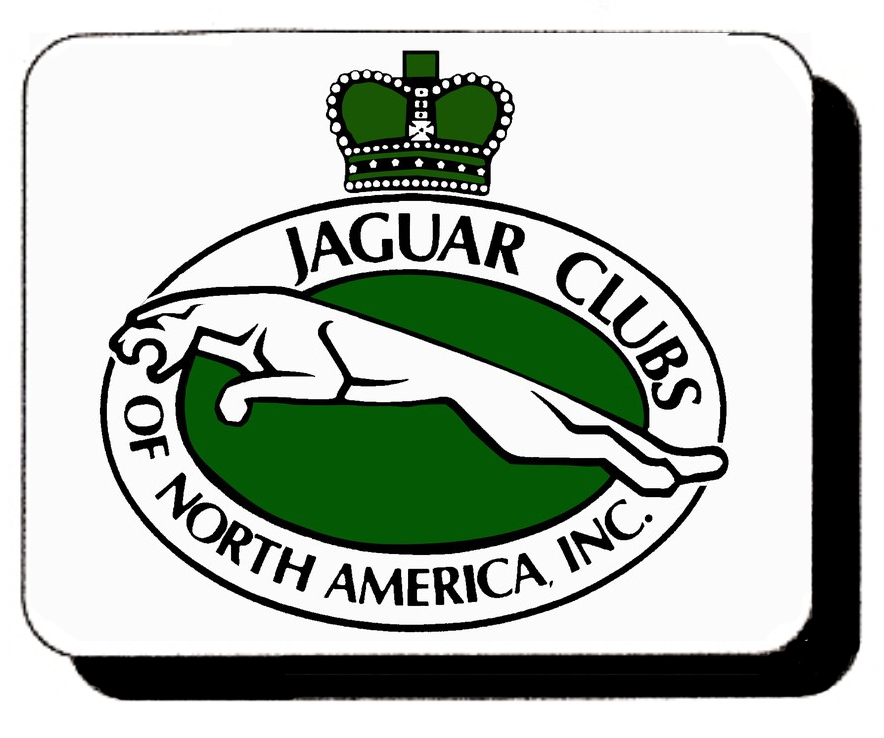 Jaguar Clubs Of North America, Inc.Andrew Whyte AwardNomination FormMr./Mrs./Ms.Mr./Mrs./Ms.Mr./Mrs./Ms.Mr./Mrs./Ms.is a member of theis a member of theis a member of the(Club):  (Club):  Residing at:Residing at:Residing at:Residing at:  Street  Street  Street  Street  StreetCity, State Zip:City, State Zip:City, State Zip:City, State Zip:City, State Zip:is nominated for the Andrew Whyte Award.is nominated for the Andrew Whyte Award.is nominated for the Andrew Whyte Award.is nominated for the Andrew Whyte Award.is nominated for the Andrew Whyte Award.is nominated for the Andrew Whyte Award.is nominated for the Andrew Whyte Award.is nominated for the Andrew Whyte Award.is nominated for the Andrew Whyte Award.is nominated for the Andrew Whyte Award.is nominated for the Andrew Whyte Award.is nominated for the Andrew Whyte Award.Nominee has been a member of this JCNA Club forNominee has been a member of this JCNA Club forNominee has been a member of this JCNA Club forNominee has been a member of this JCNA Club forNominee has been a member of this JCNA Club forNominee has been a member of this JCNA Club forNominee has been a member of this JCNA Club forNominee has been a member of this JCNA Club forNominee has been a member of this JCNA Club foryears.If previously a member of other JCNA Clubs, please list.If previously a member of other JCNA Clubs, please list.If previously a member of other JCNA Clubs, please list.If previously a member of other JCNA Clubs, please list.If previously a member of other JCNA Clubs, please list.If previously a member of other JCNA Clubs, please list.If previously a member of other JCNA Clubs, please list.If previously a member of other JCNA Clubs, please list.If previously a member of other JCNA Clubs, please list.If previously a member of other JCNA Clubs, please list.If previously a member of other JCNA Clubs, please list.If previously a member of other JCNA Clubs, please list.Nominee is a past or present Officer of nominating entity.Nominee is a past or present Officer of nominating entity.Nominee is a past or present Officer of nominating entity.Nominee is a past or present Officer of nominating entity.Nominee is a past or present Officer of nominating entity.Nominee is a past or present Officer of nominating entity.Nominee is a past or present Officer of nominating entity.Nominee is a past or present Officer of nominating entity.Nominee is a past or present Officer of nominating entity.Nominee is a past or present Officer of nominating entity.Nominee is a past or present Officer of nominating entity.Nominee is a past or present Officer of nominating entity.List Year(s):List Year(s):List Year(s):List Year(s):List Position(s):List Position(s):List Position(s):List Position(s):List Position(s):Nominee has chaired or organized       (number) of Club events during the service period.Nominee has chaired or organized       (number) of Club events during the service period.Nominee has chaired or organized       (number) of Club events during the service period.Nominee has chaired or organized       (number) of Club events during the service period.Nominee has chaired or organized       (number) of Club events during the service period.Nominee has chaired or organized       (number) of Club events during the service period.Nominee has chaired or organized       (number) of Club events during the service period.Nominee has chaired or organized       (number) of Club events during the service period.Nominee has chaired or organized       (number) of Club events during the service period.Nominee has attendedNominee has attendedNominee has attended% of the Club and other meetings during% of the Club and other meetings during% of the Club and other meetings during% of the Club and other meetings during% of the Club and other meetings during% of the Club and other meetings during         the service period.         the service period.         the service period.         the service period.         the service period.         the service period.         the service period.This amounts to aboutThis amounts to aboutThis amounts to aboutformal gatherings per year.formal gatherings per year.formal gatherings per year.formal gatherings per year.formal gatherings per year.formal gatherings per year.formal gatherings per year.formal gatherings per year.Exclusive of meetings attendance, nominee devotes an average ofExclusive of meetings attendance, nominee devotes an average ofExclusive of meetings attendance, nominee devotes an average ofExclusive of meetings attendance, nominee devotes an average ofExclusive of meetings attendance, nominee devotes an average ofExclusive of meetings attendance, nominee devotes an average of           hours per month to Club/JCNA work.            hours per month to Club/JCNA work.            hours per month to Club/JCNA work.            hours per month to Club/JCNA work.            hours per month to Club/JCNA work.            hours per month to Club/JCNA work.            hours per month to Club/JCNA work. 7. In relationship to work performed by other Club members, nominee is rated7. In relationship to work performed by other Club members, nominee is rated7. In relationship to work performed by other Club members, nominee is rated7. In relationship to work performed by other Club members, nominee is rated7. In relationship to work performed by other Club members, nominee is rated7. In relationship to work performed by other Club members, nominee is rated7. In relationship to work performed by other Club members, nominee is rated(1 lowest; 10 highest)(1 lowest; 10 highest)(1 lowest; 10 highest)8. Describe the routine administrative duties that nominee performs.8. Describe the routine administrative duties that nominee performs.8. Describe the routine administrative duties that nominee performs.8. Describe the routine administrative duties that nominee performs.8. Describe the routine administrative duties that nominee performs.8. Describe the routine administrative duties that nominee performs.8. Describe the routine administrative duties that nominee performs.Submitted by:Club Position:On  (date):Name:Position:E-mail Address:Name:Position:E-mail Address: